Система работы по подготовке к ОГЭ по математике.В рамках реализации ФГОС существенно сместился акцент к требованиям УУД. Изменилась формулировка вопросов: вопросы стали нестандартными, задаются в косвенной форме, ответ на вопрос требует детального анализа задачи.  Задания содержат много математических тонкостей.За 30 лет работы в школе у меня сложилась определённая система подготовки учеников к ОГЭ по математике, которая даёт высокие результаты.Методические приёмы и формы работы.Задания первой части систематически включаю в изучение текущего учебного материала и в содержание текущего контроля.  Регулярно провожу «Математические зарядки»: проверочная работа на 15 минут; задания, в которых могут быть допущены типичные ошибки. Сделала подборку карточек-схем (быстрое решение задач) и регулярно прорабатываю их на устном счёте с разными условиями.Примеры:Обязательными являются устные упражнения и правила быстрого счёта. При проведении проверочного диагностического тестирования по какой-то определённой теме соблюдала следующий принцип: правильно решенное предыдущее задание готовит понимание смысла следующего.Индивидуально диагностирую уровень возможности каждого ученика. Все проверочные и диагностические работы провожу в формате ОГЭ на сайте Д.Гущина (https://oge.sdamgia.ru/).  Результаты тщательно отслеживаю и своевременно корректирую, постепенно расширяя круг выполняемых заданий. Для этого, у каждого ученика  оформлена Карта достижений.Ученикам, которые продвинулись в решении задач второй части, предлагаю материалы методических рекомендаций  по проверке заданий с развернутым ответом для того, чтобы школьники сами находили ошибки и выставляли баллы за решения согласно критериям.Использую  приём показа мыслительного поиска способа решения задач, раскрывая ход своих мыслей (думала вслух). В процессе разбора задачи иногда инсценирую «тупик», чтобы мотивировать учащихся на поиски решения.Решаю с учащимися сложные задачи, для которых нет готовых  алгоритмов, тем самым формируя у учеников собственную самостоятельность и готовность решать сложные проблемы в жизни (и конкретно вторую часть на экзамене).Задания нового блока практико-ориентированных задач №1-5 (сюжеты «План квартиры» и «План участка», «Тарифы», «Шины») включила в программу по внеурочной деятельности «Математика для жизни» для 6 класса. В учебниках таких задач нет, но для их выполнения необходимы все базовые знания математики и жизненный опыт. Поэтому решила начать пропедевтику этих задач с 6 класса.Основные этапы работыДействия1Ежегодно изучаю статистико-аналитический отчёт о результатах ГИА-9 в своём регионе- составляю список заданий с низким процентом выполнения;- подбираю прототипы заданий, вызвавших наибольшие трудности;2Делаю сравнительный анализ результатов ОГЭ своих учеников, а так же по школе и городу- выявляю наиболее типичные ошибки в решениях заданий КИМ и оформлении задач 2 части;- подбираю прототипы заданий, в которых могут быть допущены аналогичные ошибки;- разрабатываю стратегию изучения отдельных тем;3Изучаю методические рекомендации по проверке заданий с развёрнутым ответом- знакомлю учеников с критериями проверки;4Провожу диагностические и тренировочные работы- оцениваю прогресс учеников;- планирую урочную и внеурочную деятельность;5Провожу работу с родителями- знакомлю с общими положениями ГИА-9 и другими нормативными документами;- анкетирование родителей;- разработка памяток-рекомендаций;- провожу консультации-собеседования по итогам диагностических работ;6Регулярно повышаю свои профессиональные компетенции- участвую в вебинарах и семинарах по подготовке учащихся к ОГЭ;- пополняю свою методическую копилку интересными приёмами и формами работы;СхемаЗадача(аналогично для параллелограмма)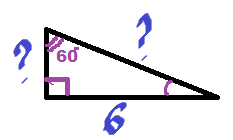 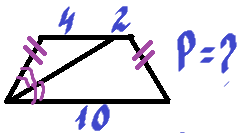 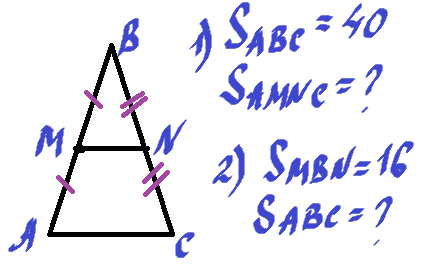 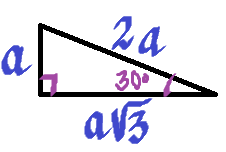 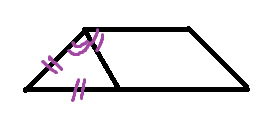 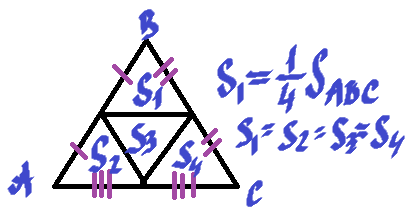 